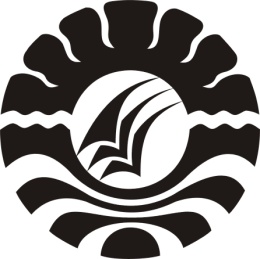 ELEKTRONIK TUGAS AKHIRPENERAPAN MODEL PEMBELAJARAN KOOPERATIF TIPESTUDENT TEAM ACHIEVEMENT DIVISION (STAD) UNTUK MENINGKATKAN HASIL BELAJAR SISWA PADA MATA PELAJARAN IPA KELAS V SD INPRES NO.196BONTOLOE KECAMATAN ARUNGKEKEKABUPATEN JENEPONTOSURIYANTIPROGRAM STUDI PENDIDIKAN GURU SEKOLAH DASARFAKULTAS ILMU PENDIDIKANUNIVERSITAS NEGERI MAKASSAR2014PENERAPAN MODEL PEMBELAJARAN KOOPERATIF TIPESTUDENT TEAM ACHIEVEMENT DIVISION (STAD) UNTUK MENINGKATKAN HASIL BELAJAR SISWA PADA MATA PELAJARAN IPA KELAS V SD INPRES NO.196BONTOLOE KECAMATAN ARUNGKEKEKABUPATEN JENEPONTOELEKTRONIK TUGAS AKHIRDiajukan untuk Memenuhi Sebagian Persyaratan Guna Memperoleh Gelar Sarjana Pendidikan pada Program Studi Pendidikan Guru Sekolah Dasar Fakultas Ilmu Pendidikan Universitas Negeri MakassarOleh:SURIYANTINIM. 1247044012PROGRAM STUDI PENDIDIKAN GURU SEKOLAH DASARFAKULTAS ILMU PENDIDIKANUNIVERSITAS NEGERI MAKASSAR2014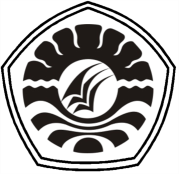 PERSETUJUAN PEMBIMBINGElektronik Tugas Akhir (e-TA) dengan judul “Penerapan Model   Pembelajaran  Kooperatif   Tipe Student Team Achievement Devision (STAD) untuk Meningkatkan Hasil Belajar Siswa pada Mata Pelajaran IPA Kelas V SD Inpres No.196 Bontoloe Kecamatan Arungkeke Kabupaten Jeneponto” Atas nama:Nama		: SuriyantiNIM 		: 1247044012Prodi 		: Pendidikan Guru Sekolah Dasar (PGSD) Fakultas 	: Ilmu PendidikanSetelah diperiksa, diteliti, dan dipertahankan di depan panitia ujian e-TA pada hari Minggu 20 Juli 2014, telah dinyatakan LULUS.Makassar,     Juli 2014Pembimbing I	Pembimbing IIDrs. Lutfi B, M.Kes	Dra. Dwiyatmi Sulasminah, M.PdNIP. 19581231 198403 1 013                          	NIP. 19631130 198903 2 002Disahkan,Ketua Prodi PGSD FIP UNMAhmad Syawaluddin, S.Kom, M.PdNIP. 19741025 200604 1 001PENGESAHAN UJIAN e-TAe-TA diterima oleh Panitia Ujian e-TA Fakultas Ilmu Pendidikan Universitas Negeri Makassar dengan SK Dekan Nomor 5959/UN36.4/PP/2014 untuk memenuhi sebagian persyaratan memperoleh gelar Sarjana Pendidikan pada Program Studi Pendidikan Guru Sekolah Dasar pada hari Minggu tanggal 20 Juli 2014.Disahkan olehDekan Fakultas Ilmu PendidikanProf. Dr. H. Ismail Tolla, M.PdNIP. 19531230 198003 1 005Panitia Ujian:Ketua		: Prof. Dr. H. Ismail Tolla, M.Pd	(			)Sekretaris		: Hikmawati Usman, S.Pd, M.Pd	(			)Pembimbing I	: Drs. Lutfi B, M.Kes 			(			)Pembimbing II	: Dra Dwiyatmi Sulasminah, M.Pd	(			)Penanggap I	: Dr. Suarlin, M.Pd			(			)Penanggap II	: Drs. H. Abd. Karim Ahmad, M.Pd	(			)PERNYATAAN KEASLIAN e-TASaya yang bertanda tangan di bawah ini:Nama			: SuriyantiNIM			: 1247044012Jurusan		: Pendidikan Guru Sekolah DasarJudul Skripsi	:	Penerapan Model   Pembelajaran  Kooperatif   Tipe Student Team Achievement Devision (STAD) untuk Meningkatkan Hasil Belajar Siswa pada Mata Pelajaran IPA Kelas V SD Inpres No.196 Bontoloe Kecamatan Arungkeke Kabupaten JenepontoMenyatakan dengan sebenar-benarnya bahwa e-TA yang saya tulis ini benar merupakan hasil karya saya sendiri dan bukan merupakan pengambilalihan tulisan atau pikiran orang lain yang saya akui sebagai hasil tulisan atau pikiran sendiri.Apabila di kemudian hari terbukti atau dapat dibuktikan bahwa e-TA ini hasil jiplakan, maka saya bersedia menerima sanksi atas perbuatan tersebut sesuai ketentuan yang berlaku.Makassar,   Juli 2014Yang membuat pernyataan;SuriyantiNIM. 1247044012MOTO“Hai orang-orang beriman, jadikanlah sabar dan shalatmu sebagai penolongmu. Sesungguhnya Allah beserta orang-orang yang sabar”(Al-Baqarah: 135)Tanpa ilmu kita akan buta,Tanpa ilmu kita lemahMaka tuntutlah ilmu selagi hayat masih dikandung badan(Suriyanti)Kuperuntukkan karya sederhana ini sebagai ungkapan terima kasihku yang tulus kepada Ibunda dan Ayahandaku tercinta serta kakandaku tersayang yang senantiasa menyayangiku dan berdoa demi kesuksesanku.ABSTRAKSuriyanti, 2014. Penerapan Model   Pembelajaran  Kooperatif   Tipe Student Team Achievement Devision (STAD) untuk Meningkatkan Hasil Belajar Siswa pada Mata Pelajaran IPA Kelas V SD Inpres No.196 Bontoloe Kecamatan Arungkeke Kabupaten Jeneponto. Skripsi dibimbing oleh Drs. Lutfi B, M.Kes dan Dra. Dwiyatmi Sulasminah, M.Pd. Program Studi Pendidikan Guru Sekolah Dasar. Fakultas Ilmu Pendidikan. Universitas Negeri Makassar.Permasalahan dalam penelitian ini adalah rendahnya hasil belajar siswa pada mata pelajaran IPA. Rumusan masalah dalam penelitian ini adalah bagaimanakah penerapan model pembelajaran kooperatif tipe STAD untuk meningkatkan hasil belajar IPA pada siswa kelas V SD Inpres No.196 Bontoloe Kecamatan Arungkeke Kabupaten Jeneponto. Penelitian ini bertujuan untuk mendeskripsikan penerapan model pembelajaran kooperatif tipe  dalam meningkatkan hasil belajar  pada siswa kelas V SD Inpres No. 196 Bontoloe Kecamatan Arungkeke Kabupaten Jeneponto. Pendekatan penelitian yang digunakan adalah pendekatan kualitatif. Jenis penelitian ini adalah penelitian tindakan kelas. Fokus penelitian ini adalah model pembelajaran kooperatif tipe STAD dan hasil belajar IPA. Subjek penelitian ini adalah siswa kelas V yang berjumlah 20 orang. Pengumpulan data dilakukan melalui observasi, tes dan dokumentasi. Data kemudian dianalisis secara kualitatif melalui tahap reduksi data, penyajian data, dan penarikan kesimpulan. Adapun hasil penelitian yang dicapai, pada siklus I proses pembelajaran guru berada pada kategori cukup dan belajar siswa berada pada kategori cukup serta hasil belajar siswa berada padaka tegori cukup. Sedangkan pada siklus II proses pembelajaran guru berada pada kategori baik serta hasil belajar siswa berada pada kategori baik. Dari hasil penelitian ini dapat disimpulkan bahwa penerapan model pembelajaran kooperatif tipe  dalam meningkatkan hasil belajar  pada siswa kelas V SD Inpres No. 196 Bontoloe Kecamatan Arungkeke Kabupaten Jeneponto.PRAKATADengan memanjatkan puji syukur kepada Allah SWT atas rahmat dan karunia-Nya sehingga karya tulis yang berjudul “Penerapan Model Pembelajaran Kooperatif   Tipe Student Team Achievement Devision (STAD) untuk Meningkatkan Hasil Belajar IPA Siswa Kelas V SD Inpres No.196 Bontoloe Kecamatan Arungkeke Kabupaten Jeneponto” dapat terselesaikan.Dalam penyusunan karya tulis ini, penulis mendapat banyak hambatan. Untuk itu, penulis menghaturkan terima kasih kepada Drs. Lutfi B, M.Kes selaku pembimbing I dan Dra. Dwiyatmi Sulasminah, M.Pd selaku pembimbing II yang telah membimbing penulis dalam penyelesaian tugas akhir ini. Terima kasih dan penghargaan disampaikan pula kepada: Prof. Dr. H. Arismunandar, M.Pd selaku Rektor Universitas Negeri Makassar yang telah memberikan izin kepada penulis untuk mengikuti pendidikan pada Program Studi Pendidikan Guru Sekolah Dasar Fakultas Ilmu Pendidikan. Prof. Dr. H. Ismail Tolla, M.Pd selaku Dekan Fakultas Ilmu Pendidikan,          Drs. M. Ali Latif Amri, M.Pd, Drs. Andi Mappincara, M.Pd dan                       Drs. Muh. Faisal, M.Pd selaku Pembantu Dekan I, Pembantu Dekan II, dan Pembantu Dekan III yang telah mengizinkan, memberikan kesempatan kepada penulis untuk melaksanakan penelitian dan menyediakan fasilitas yang dibutuhkan selama perkuliahan.Ahmad Syawaluddin, S.Kom, M.Pd dan Muhammad Irfan S.Pd, M.Pd selaku ketua dan sekretaris Prodi PGSD Fakultas Ilmu Pendidikan atas fasilitas yang diberikan kepada penulis selama menempuh pendidikan di PGSD FIP UNM. Dosen Pengajar Pendidikan Guru Sekolah Dasar Fakultas Ilmu Pendidikan Universitas Negeri Makassar yang telah memberikan bekal ilmu pengetahuan kepada penulis. Mustari, S.Pd selaku Kepala Sekolah SD Inpres No.196 Bontoloe Kecamatan Arungkeke Kabupaten Jeneponto atas dukungan dan bimbingannya dalam penelitian serta Sri Mintang, S.Pdi selaku guru kelas V yang telah senantiasa membantu penulis dalam penelitian.Ayahanda Muh. Pasi dan Ibunda St. Sabariah serta seluruh keluarga yang telah banyak memberikan dukungan dan motivasi serta pengorbanan yang tulus dan kesabaran serta doa restunya yang selalu mengiringi setiap langkah penulis. Penulis juga menyampaikan terima kasih kepada semua pihak yang tidak dapat disebutkan satu per satu atas bantuan, do’a, dan dukungannya. Semoga sumbang saran dan budi baik yang tercurahkan kepada penulis mendapat imbalan yang setimpal dari Allah SWT, Amin Yaa Rabbal Alamin. Makassar,    Juli 2014 							Penulis DAFTAR ISIHalamanHALAMAN JUDUL                                                                                                 		iHALAMAN PERSETUJUAN PEMBIMBING                                                        		iiHALAMAN PENGESAHAN UJIAN e-TA                                                             		iiiHALAMAN KEASLIAN e-TA                                                                                		ivMOTO                                                                                                                        		vABSTRAK                                                                                                                 		viPRAKATA                                                                                                                		viiDAFTAR ISI                                                                                                             		ixDAFTAR TABEL                                                                                                     		xiDAFTAR GAMBAR                                                                                                 		xiiDAFTAR LAMPIRAN                                                                                             		xiiiBAB I	PENDAHULUAN                                                                                   		1Latar Belakang Masalah                                                                    		1Rumusan Masalah                                                                              		4Tujuan Penelitian                                                                               		4Manfaat Hasil Penelitian                                                                    		5BAB II	KAJIAN PUSTAKA, KERANGKA PIKIR, DAN HIPOTESIS            		6Kajian Pustaka                                                                                   		6Model Kooperatif Tipe STAD (Student TeamAchievement Division)                                                                 		6Hasil Belajar                                                                                		12Pembelajaran IPA di SD                                                              		15Kerangka Pikir                                                                                   		19Hipotesis Tindakan                                                                            		20BAB III	METODE PENELITIAN                                                                        		21Pendekatan dan Jenis Penelitian                                                        		21Fokus Penelitian                                                                                 		21Setting dan Subjek Penelitian                                                            		22Prosedur Penelitian                                                                            	 	22Teknik Pengumpulan Data                                                                		26Teknik Analisis Data dan Indikator Keberhasilan                             		27BAB IV	HASIL PENELITIAN DAN PEMBAHASAN                                       		29Hasil Penelitian                                                                                  		29Pembahasan                                                                                       		45BAB V	KESIMPULAN DAN SARAN                                                               		46Kesimpulan                                                                                        		46Saran                                                                                                  		46DAFTAR PUSTAKALAMPIRANRIWAYAT HIDUPDAFTAR TABELNomor		Judul						   	              HalamanTabel 2.1	Langkah-langkah Model Kooperatif Tipe STAD                              		10Tabel 3.1	Kategori Penilaian Kualitatif                                                             		27Tabel 3.2	Kategori Penilaian Hasil Belajar Siswa                                             		28Tabel 4.1	Hasil belajar siswa siklus I                                                                 		34Tabel 4.2	Hasil belajar siswa siklus II                                                               		41DAFTAR GAMBARNomor	Judul                                                                                    	    HalamanGambar 2.1	Skema Kerangka Pikir                                                                       		20Gambar 3.1	Alur Pelaksanaan PTK                                                                       		23DAFTAR LAMPIRANLampiran	Isi								  Halaman	1	RPP Siklus I                                                                                       		51	2	Lembar Kerja Siswa Siklus I                                                             		59	3	Tes Siklus I                                                                                        		63	4	Lembar Observasi Aktivitas Guru Siklus I                                        		66	5	Lembar Observasi Aktivitas Siswa Siklus I                                       		68	6	Hasil Tes Siklus I                                                                               		70	7	RPP Siklus II                                                                                      		71	8	Lembar Kerja Siswa Siklus II                                                            		79	9	Tes Siklus II                                                                                       		83	10	Lembar Observasi Aktivitas Guru Siklus II                                      		86	11	Lembar Observasi Aktivitas Siswa Siklus II                                     		88	12	Hasil Tes Siklus II                                                                             		90	13	Rekapitulasi Hasil Tes Belajar Siklus I dan II                                   		91